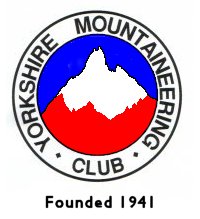 Membership Rules of the Yorkshire Mountaineering Club Ltd 20161  The members of the club shall be those currently named in the Register of Members.The election of members shall be at the discretion of the Committee.Each applicant must submit an 'Application for Aspirant Membership' form to the Membership Co-ordinators and pay an  ‘Aspirant Membership' fee.In order to be eligible to apply for Full Membership, during the twelve months of Aspirant Membership, the applicant shall attend Club meets.Each applicant must then submit an 'Application for Full Membership' form to
the Membership Co-ordinators.To apply for Full Membership the applicant shall be proposed and
seconded by two Members and the proposer shall submit a letter of
introduction, endorsed by the seconder, to the Membership Co-ordinators.
The Membership Co-ordinators will then submit the application to the
Committee.In cases where the applicant can show that circumstances make it
impossible for him/her to attend meets in the stipulated twelve
months, he/she may be allowed an extended period at the discretion of
the Committee.The Committee shall have the power to elect or reject any application
for membership and to terminate any member at any time if it
considers such action to be in the best interest of the Club, (see rules
5.9 and 5.10)Each Member (An Honorary Member and spouse are excluded ) shall
pay an annual subscription to the Membership Secretary that will
become due on 1st January. Membership shall be deemed to have
elapsed where any Member fails to renew his/her membership by 31st
January.New Aspirant Members joining after the 1st July shall pay half the subscription for the remainder of that year.No Member under the age of eighteen shall be a Shareholder, Club
Officer or be eligible to vote.Members shall be required to conform to the 'Rules' of the Club at all
times.Membership CategoriesA - AspirantS - SingleF - FamilyJ-JuniorST – StudentHM - Honorary Member - Original MemberDefinition of CategoriesA – Aspirant MemberThe Aspirant Member shall pay the full membership fee and at the end of the first 12 month period will be eligible to apply for Full Membership if Proposed and Seconded by two Club MembersS -SingleAny individual aged eighteen or over at the date of application.Subject to the discretion of the Committee, individuals who have previously been Junior members, may be allowed to waive the criteria for application provided there has been no lapse in membership.F - FamilyAny individual and or spouse / named partner aged eighteen or over at thedate of application including named immediate children.Subject to the discretion of the Committee, named children from a previousmarriage / partnership may also be included.Children shall be considered as Family members only up to age sixteen.J - JuniorAny individual aged between sixteen and eighteen at the date of application. Subject to the discretion of the Committee, individuals who have been Family members, may be allowed to waive the criteria for application provided there has been no lapse in membership.ST - StudentAny individual aged between eighteen and twenty-two who is not in paid employment and able to provide proof of full-time education. Subject to the discretion of the Committee, individuals who have been Junior members, may be allowed to waive the criteria for application provided there has been no lapse in membershipHM - Honorary MemberAn individual, whether an existing Member or not, elected by the Committee for services to the Club, the Sport or for any other reason the Committee considers to be especially desirable in the interests of the Club. The Member shall have all the rights, duties and privileges of membership without any obligation to pay an entrance fee or subscription, including the members' spouse / partner. - Original MemberAn individual granted membership at the time of the formation of the Club.